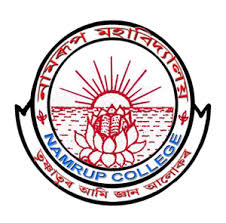 Namrup CollegeTeaching PlanTeaching Plan of Dr./Ms./Ms..................................................for the month of ..........................Paper/course name:............................................................Class:................................................Signature of TeacherDateNos. of teaching daysNos. of periods allotted according to syllabusUnit No.ContentsClass room periodsPeriods for practical classesTotal number of periodsTeaching methods or skill to be usedAny other activities to be conducted/ attended